Publicado en Barcelona el 12/06/2018 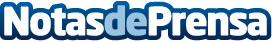 FARO® presenta la plataforma de software BuildIT Construction para los profesionales de la arquitectura, la ingeniería y la construcciónLa primera solución integral para la verificación continua de la construcción Datos de contacto:Mar Borque Directora93 1370334Nota de prensa publicada en: https://www.notasdeprensa.es/faro-presenta-la-plataforma-de-software_1 Categorias: Internacional Nacional Hardware E-Commerce Software Premios Otros Servicios Arquitectura http://www.notasdeprensa.es